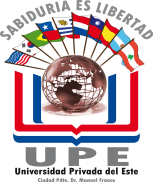 UNIVERSIDAD PRIVADA DEL ESTEFACULTAD DE CIENCIAS DE LA SALUDLICENCIATURASREGLAMENTO INTERNO DE LAS LICENCIATURAS DE NUTRICIÓN, KINESIOLOGÍA Y FISIOTERAPIA Y ENFERMERÍA, DEPENDIENTES DE LA FACULTAD DE CIENCIAS DE LA SALUDDISPOSICIONES GENERALESArt. 1º	Las Licenciaturas de la  Facultad de Ciencias de la Salud de la Universidad Privada del Este se rigen por la Constitución Nacional, la Ley General de Educación, la Ley 136/93 de Universidades, el Estatuto de la Universidad Privada el Este, y el presente Reglamento Interno, en el orden de prelación enunciado.DE LOS OBJETIVOSArt. 2º. Las Licenciaturas de la Facultad de Ciencias de la Salud  de la Universidad Privada tienen los siguientes objetivos:GENERALES:  Nutrición:  -Formar profesionales nutricionistas  con conocimientos, habilidades y aptitudes que respondan a las necesidades específicas de la región y del país, propiciadores de  cambio  de conducta en la alimentación, nutrición y salud. Enfermería:  -Formar profesionales  enfermeros  comprometidos con todos los niveles de actuación, promoción, protección de la salud, reduciendo, previniendo y detectando precozmente factores de riesgos para la salud, como también atención ambulatoria, hospitalización general y especializada, clínicas privadas, empresas, centros domiciliarios y gerenciando los servicios sanitarios.Kinesiología y fisioterapia: -Formar profesionales  Kinesiólogos - fisioterapeutas,  con sólido conocimiento,  capaces de contribuir a la prevención  de riesgos,  al mejoramiento de las condiciones motoras  de las personas, en un contexto interdisciplinario.  DE LOS PRINCIPIOS Y   VALORES Art. 3º.	Las Licenciaturas de la  Facultad de Ciencias de la Salud  de la Universidad Privada del Este adoptan como principios y valores orientadores: 1. Principio de no maleficencia. Este principio ya se formuló en la medicina hipocrática: Primum non nocere, es decir, ante todo, no hacer daño al paciente. Se trata de respetar la integridad física y psicológica de la vida humana. 2. Principio de beneficencia. Se trata de la obligación de hacer el bien. 3. Principio de autonomía o de libertad de decisión. Se puede definir como la obligación de respetar los valores y opciones personales de cada individuo en aquellas decisiones básicas que le atañen vitalmente4. Principio de justicia: entendido como imparcialidad hacia todo el mundo o indiscriminación.    5. Respeto por la Persona, en la ética del cuidado de la salud; es decir, respeto a la vida y a la dignidad del paciente.6. Prudencia: 	Entendida como manejo del secreto profesional.CAPITULO IIDE LA ORGANIZACIÓN ACADEMICA DE LAS CARRERAS Art. 5º. El gobierno de la Facultad será ejercido de conformidad a lo establecido en el Art. 37 del Estatuto de la UPE.Art. 6º.  El Consejo  de  Facultad  funcionará de conformidad a lo previsto en el Estatuto de la UPE, hasta tanto se constituya lo suplirá el Decanato.SECCION IDE LOS CATEDRATICOS Y AUXILIARES DE ENSEÑANZAArt 6º	Los profesores en el desempeño de la cátedra tendrán las siguientes obligaciones:Elaborar o ajustar el programa de estudio de la asignatura a su cargo conforme a las orientaciones del Decanato y equipo técnico de la Institución, y someter a consideración del Consejo Directivo para su aprobación.	Asistir a clases de acuerdo al horario establecido por la Facultad.Actualizar la bibliografía de la asignatura a su cargo.Presentar el Plan de desarrollo programático de la asignatura a su cargo, hasta la primera semana del inicio de las clases. Evacuar los informes que guarden relación con su labor docente.Mantener actualizadas las planillas de calificaciones y entregarlas a la Secretaria de la Facultad  en el tiempo establecido en el Calendario Académico.Registrar la asistencia de los alumnos a clases teóricas y prácticas en la planilla  respectiva y entregar el registro a la Secretaria de la Facultad.Certificar con su firma las calificaciones de los alumnos de la asignatura a su cargo. Participar en las jornadas de capacitación, reuniones y claustros docentes convocados por la Facultad.Evitar la utilización de la cátedra a su cargo para fines distintos a los de la Universidad.Suplir su ausencia en aula por un profesional habilitado para ejercer la docencia en la carrera.Art. 7º	Los profesores en el desempeño de la cátedra tendrán los siguientes derechos:Podrá tener un auxiliar de enseñanza, designado por el decanato, a propuesta del Profesor.Recibir una remuneración mensual por las actividades efectivamente realizadas.Recibir un trato respetuoso conforme a las prerrogativas que su grado académico le otorga.Recibir asistencia técnico – pedagógica las veces que la solicite.Evaluarse y ser evaluado en el desempeño docente.De los Auxiliares de  enseñanza:Art. 8º	Los Auxiliares de  Enseñanza serán designados por el Decanato  a propuesta del profesor de la Cátedra respectiva. Los profesores, en el plazo que será establecido en el Calendario Académico para el efecto, presentarán las solicitudes de nombramiento de auxiliares de enseñanza, los que, una vez autorizados por el Decanato, durarán un solo periodo lectivo en sus funciones. Podrán ser nombrados nuevamente para otro periodo.  Art. 9º	Podrá ser Auxiliar de la enseñanza un estudiante o un egresado que haya acumulado, un promedio de 3,5 y haber aprobado la asignatura para la cual se postula con una calificación igual o superior a 4 (cuatro).Art. 10º	El auxiliar de enseñanza tendrá por función desarrollar todas las tareas encomendadas por el profesor de la asignatura y apoyar a los alumnos en la elaboración de tareas y trabajos prácticos encomendados por la cátedra. Los auxiliares solo podrán desarrollar hasta el 30% de las clases programadas, sin perjuicio de acompañar al catedrático en el desarrollo de las clases. No podrá redactar ni corregir temas de exámenes.De los  Encargados de cátedra Art. 11º	Para ser  Encargado de Cátedra se requerirá:Poseer titulo universitario nacional o extranjero,Presentar el Currículum normatizado acompañado de copia autenticada de todos los documentos que  avalen su idoneidad para el ejercicio de la cátedra, debiendo tener una antigüedad de 3 años de egresado en la profesión y con especialidad  para la asignaturas profesionales.Haber culminado cursos de post-grado en Didáctica Universitaria.Para los casos de confirmación de cátedra, constancia expedida por el Decanato  de haber dictado clases en un setenta por ciento cuanto menos, durante el periodo lectivo anterior y de haber participado como miembro examinador en las oportunidades en que haya sido convocado.Cumplir las demás exigencias establecidas en las normas vigentes de la Universidad Privada del Este.	SECCION IIDE LOS ALUMNOSDel ingreso y permanencia en las Licenciaturas  de la  Facultad de la Salud.Art. 12º	El ingreso a la Facultad se regirá por la política determinada por el Rectorado y las autoridades pertinentes.Art. 13º	Para la admisión de alumnos provenientes de universidades nacionales o extranjeras se ajustará  a lo dispuesto en el Estatuto de la UPE.De los derechos y deberesArt. 14º	Son derechos y deberes de los alumnos:Asistir a clase y realizar los trabajos prácticos requeridos según programa para cada materia encomendados por el Profesor.Ser respetados en sus ideas y principios en los debates en sala de aulas, paneles, congresos y otras actividades de esa naturaleza, sin perjuicio de la posición adoptada por los profesores en el ejercicio de sus respectivas cátedras, sobre temas doctrinarios y académicos.Cumplir las directivas de los profesores, cuando las mismas fueren dictadas en el ejercicio de una cátedra.Asistir a las clases teóricas  como condición para las clases prácticas.Acatar las resoluciones de las autoridades de gobierno de la Facultad, sin perjuicio de la posibilidad de apelación que pudieran ejercer.Ser evaluados con estricto rigor académico e imparcialmente por cada Profesor y ser tratados con dignidad y respeto por autoridades, profesores, funcionarios y compañeros, dentro del recinto de la Facultad.Realizar libremente las actividades gremiales, culturales y académicas, sin que las mismas obstaculicen el desarrollo normal de clases y otras actividades institucionales.Conocer las leyes y reglamentos que rigen a la Institución.Agremiarse libremente, y las autoridades de la Facultad no tendrán injerencia directa o indirecta en su organización y funcionamiento.Abonar puntualmente los aranceles y cuotas establecidos por el Directorio, a los efectos de tener derecho a los exámenes parciales y finales.Art. 15º	Esta prohibido a los alumnos:Invocar el nombre de la Facultad para formar asociaciones con fines extraños a los de la Universidad.Celebrar en el local de la Facultad reuniones extrañas a los fines universitarios.Acudir a la Facultad vestidos con short, bermudas, camisillas y otras indumentarias de la misma naturaleza. Los profesores de cátedra podrán impedir el acceso a la sala de aula a los alumnos/as que infringieren esta norma.Faltar al respeto a las autoridades universitarias y compañeros a través de expresiones injuriosas, sin perjuicio de la crítica razonada y constructiva respecto a cuestiones relativas a las actividades universitarias.Realizar cualquier manifestación, utilizando la violencia física o moral, en contra de las autoridades universitarias, profesores, visitas ilustres y compañeros, dentro del recinto de la Facultad o en ocasión de la realización de actividades universitarias fuera del recinto universitario.DE LA MATRICULA Y EL AÑO ACADEMICOArt. 16º	El postulante que deseare ingresar al Primer Curso de la Facultad, presentará  una solicitud dirigida al Decanato acompañada de los siguientes documentos:Fotocopia de la Cedula de Identidad Civil autenticada por Escribanía Publica o la Secretaria General de la Universidad.Certificado de Estudios original y fotocopia de Titulo del Bachiller o equivalente legalizados por el Ministerio de Educación y Cultura.Dos fotos tipo carnet.Art. 17º	El año académico en la Facultad podrá ser dividido en bimestres, trimestres, cuatrimestres o semestres, de conformidad al Art.68 del Estatuto de la Universidad Privada del Este.Art. 18º	Cada curso de las carreras de grado podrá ser dividido en  secciones y se impartirán las clases en los turnos establecidos por las autoridades de la Facultad.CAPITULO IIIDE LA  EVALUACIÓN Y PROMOCION DE LOS ESTUDIANTESArt. 19º 	La evaluación es considerada por la Facultad de Ciencias de la Salud   como un proceso sistemático, integral, permanente, continuo y cooperativo, con el fin de recoger información tendiente a mejorar la calidad de los procesos educativos y optimizar la formación del alumno. La evaluación y promoción de alumnos de las distintas Licenciaturas de la Facultad de Ciencias de la Salud  se  practicarán a través de todas las formas técnico - pedagógicas de control y evaluación que la práctica aconseje adoptar, según la naturaleza de la materia y consistirán en exámenes y Trabajos prácticos.Son exámenes las pruebas organizadas, aplicadas y calificadas que sirven para demostrar el aprovechamiento de los estudios y se realizarán a través de: Pruebas escritas Pruebas orales Pruebas prácticas Son trabajos prácticos las actividades organizadas y realizadas por los alumnos con la orientación del profesor y conforme a criterios definidos y son: Trabajos de grupos o individuales Informes de visitas Experiencias en talleres y laboratorios Controles bibliográficos Trabajos de investigación dirigidos o no Exposición de trabajos o  de investigaciones realizadas. En el caso de las pruebas finales orales, los resultados y los instrumentos de registro   de criterios e indicadores empleados  deberán ser entregados a la Secretaría de la Facultad, una vez terminada la prueba.Las evidencias presentadas por los profesores como correspondiente a los exámenes finales de los alumnos serán destruidas a los 15 (quince) días de publicadas las calificaciones.Art. 20º 	La evaluación de las distintas asignaturas tendrá como base los objetivos específicos de la materia, los cuales serán puestos a conocimiento del alumno antes del desarrollo de cada unidad. Art. 21º 	Los controles y evaluaciones durante el curso de la asignatura se practicarán en las siguientes condiciones: Dos  pruebas parciales sumativas obligatorias, como mínimo en cada materia, que incluirán los objetivos más representativos desarrollados hasta la clase anterior a su aplicación, y se administrará  indefectiblemente dentro del periodo  establecido en el calendario académico para el año correspondiente. Dos trabajos prácticos sumativos obligatorios, como mínimo en cada materia, que será evaluado en base a criterios e indicadores  bien definidos, los cuales se darán a conocer a los alumnos en el momento de la asignación del trabajo y se realizará indefectiblemente dentro del periodo lectivo.Art. 22º 	Los exámenes finales se realizarán en tres oportunidades por cada asignatura y la habilitación para la examinación final durará por dos (2) periodos lectivos. Los alumnos habilitados  perderán la misma si no se presentaren en los periodos  establecidos. Para readquirir el derecho de presentarse a dichas pruebas finales, deberán recursar la asignatura y cumplir con todos los requisitos establecidos. Art.23º.	 Los alumnos que luego de promediar las calificaciones de la tarea académica, examen parcial y el examen final, no aprobaren la materia, podrán rendir por una sola vez un examen sustitutorio, en una sola fecha programada por el Decanato.La nota obtenida en el examen sustitutorio reemplazará al promedio general, siempre que la apruebe, esta podrá ser con una calificación máxima de 75%.Los alumnos que no se presenten a rendir el examen sustitutorio en la fecha programada, perderán el derecho a rendirlo y de ser el caso tendrán que volver a cursar la materia correspondiente, con todas las exigencias académicas correspondientes.Para rendir examen sustitutorio el alumno deberá:a) Poseer el porcentaje de asistencia mínimo requerido, establecido.b) Haber rendido por lo menos uno de los exámenes programados.         c) Qué el alumno tenga un puntaje mínimo acumulado de 30%.d) Encontrarse al día en el pago de los aranceles por cuotas.e) Abonar el arancel correspondiente al derecho del examen.Art. 24º	Se concederán Exámenes Extraordinarios a los alumnos habilitados, que por causas debidamente justificadas no hayan podido presentarse a ninguna de las tres oportunidades ordinarias, contempladas durante la vigencia de su habilitación en la materia respectiva.	Los exámenes extraordinarios se solicitarán por escrito fundado dirigido al Decanato, quien resolverá en cada caso en un plazo de 72 horas; caso contrario se considerará denegada la petición.DE LAS CALIFICACIONES Y LA PROMOCION Art. 25º 	El desempeño del alumno en las materias del plan de estudios se expresará en la escala del 1 (uno) al 5 (cinco) de acuerdo con las siguientes equivalencias: PORCENTAJE	                NOTA	 CONCEPTO 0 al 59 %        		 1		Insuficiente 60 % al 69 % 		 2 		Aceptable 70 % al 80 %		 3		Bueno 81 % al 90 % 		 4 		Distinguido                     	 91 % al 100 % 	 	 5 		SobresalienteArt. 26º  	La calificación mínima de aprobación en cualquier materia, será la calificación 2 absoluto. Se entiende por (2) dos absoluto en el Sistema de evaluación, la calificación correspondiente al 60 por ciento del puntaje total de las pruebas escritas, orales o prácticas, o el 60 por ciento de los criterios establecidos en los trabajos prácticos.Art. 27º 	La nota de presentación al examen final, en cada asignatura estará constituida por la calificación obtenida de la sumatoria del total de puntajes de las pruebas parciales y la sumatoria del total de puntajes obtenidos de todos los trabajos prácticos durante el periodo lectivo establecido en el calendario académico y se deducirán de la siguiente forma: La calificación de las pruebas parciales constituirá el 30 % del peso de la calificación final. La calificación de los trabajos prácticos constituirá el 30 % del peso de la calificación final. Sumados ambos constituyen el 60 % de la calificación final. Art. 28º 	El peso acumulado de las pruebas parciales y los trabajos prácticos tendrá validez por los dos periodos de exámenes finales previstos. Art. 29º 	El alumno que obtuviere la calificación 1 (uno) en cualquier examen final, llevará la calificación 1 (uno) Art. 30º 	A la calificación del examen final le corresponde el 40 % del peso para la calificación final, siempre que en el mismo el alumno obtenga como mínimo la calificación   (2) dos absoluto. Art. 31º 	A partir de la calificación 2 (dos) absoluto la fracción que resultare se redondeará por exceso desde el 0,5 al entero siguiente. Art. 32º 	El alumno que abandonare el examen  escrito después de haberse enterado del temario, llevará la calificación 1 (uno) y los casos de fraude o intento de fraude en los exámenes parciales o finales serán sancionados con la calificación 1 (uno), debiéndose dejar constancia en  el acta de calificaciones.Art. 33º	Los alumnos que reprobaren en tres (3) oportunidades una misma asignatura, deberán recursarla y cumplir con todos los requisitos establecidos para readquirir el derecho a presentación al examen final.Art. 34º	Las calificaciones finales  del Tribunal Examinador son definitivas e irrevocables, salvo error material debidamente comprobado. Para el efecto serán considerados errores materiales:La falta de corrección de un ítem.El error de la sumatoria del puntaje obtenidoError de la aplicación de la escala de calificación al puntaje obtenido.Art. 35º	Se concederá la revisión de los instrumentos de evaluación  a los alumnos que la soliciten. La revisión podrá ser solicitada hasta tres días hábiles después de publicadas las calificaciones. Para el efecto, el Decanato convocará a los profesores integrantes del tribunal y al alumno.  Se labrará acta de la revisión, la que será firmada por todos los participantes. Esta formará parte integrante de la planilla de calificaciones respectiva y en ella se consignará la observación pertinente.DEL TRIBUNAL EXAMINADORArt. 36º	Los tribunales examinadores se conformarán con el Profesor de la Cátedra, como presidente, y un profesor interventor. Art.37º	El tribunal examinador administrará la prueba a aquellos alumnos cuyos nombres consten en el acta provista por la Secretaría de la Facultad.DEL FRAUDEArt. 38º.	Se considera fraude, los siguientes actos del alumno:Cuando el alumnos es sorprendido con materiales incompatibles con las condiciones del examen.Cuando el alumno es sorprendido hablando con otro compañero.Estos fraudes se mencionan solamente a  título enunciativo, sin impedimento a que puedan existir otro tipo de fraudes.Art. 39º. 	Los alumnos sorprendidos en situaciones fraudulentas, serán sancionados de la siguiente manera:Las hojas de examen serán retiradas inmediatamente, labrándose un Acta fundada que será rubricado por el Profesor y el Interventor respectivamente, quedando reprobado el alumno con la  calificación 1 (uno)CAPITULO IVDE LAS INHIBICIONESArt. 40º.	Procede la inhibición de los profesores  por hallarse comprendidos en alguna de las siguientes causas:Parentesco por consanguinidad dentro del cuarto grado o por afinidad hasta el segundo grado.Por ser cónyuges.Haber recibido el/los profesor/es, su cónyuge, sus padres o sus hijos beneficios de importancia de un alumno.Amistad que se manifieste por gran familiaridad.Relación de dependencia laboral.Art. 41º..	El profesor afectado por la inhibición, deberá retirarse de la mesa examinadora, quedando facultados el interventor o el titular a tomar el examen. Se debe hacer constar en el Acta de examen que dicho profesor no ha intervenido en la evaluación ni en la calificación del alumno siendo esta constancia avalada con la firma de los profesores intervinientes. El Decano podrá reemplazar al inhibido.Art. 42º..	El profesor deberá inhibirse indefectiblemente en todos los exámenes posteriores donde se verifique la participación del alumno, ya sea como Titular o en calidad de Interventor.CAPITULO VDE LAS RECUSACIONESArt. 43º.	Procede la recusación del profesor de la cátedra o de los intervinientes, conjunta o separadamente por: enemistad, odio o resentimiento por parte del profesor, que resulte de hechos conocidos y que pongan en riesgo la objetividad necesaria para la corrección del examen.Art. 44º.	El alumno deberá solicitar la recusación del profesor y/o interventor 10 (diez) días hábiles antes de la fecha del examen. Ésta solicitud deberá realizarse por escrito, en nota dirigida al Decano, expresando la causa de la recusación y acompañando en ese caso las pruebas.Art. 45º.	La resolución del Decanato será notificada a las partes (alumno/profesor/es) quienes podrán apelar la misma ante el Rectorado.DE LOS PLAZOSArt. 46º..	Para presentar la recusación ante el Decano 10 (diez) días hábiles antes de la fecha del examen.Art. 47º.	El Decano deberá expedirse en 48 (cuarenta y ocho) horas a partir de haber recibido el pedido de recusación. En caso de no hacerlo, se considera la misma denegada.Art. 48º.	El Consejo Superior Universitario resolverá dentro del plazo de 48 horas y comunicará de inmediato al Decano quien informará a las partes. Si el Consejo Superior Universitario no se expide sobre la cuestión, queda firme la resolución del Decano. La resolución quedará en Secretaría para los fines que hubiere lugar.Art. 49º.	La resolución del Decano deberá ser notificada a las partes dentro de las 24 (veinticuatro) horas siguientes a la misma.Art. 50º.	La apelación ante el Consejo Superior Universitario se realizará dentro de las 48 (cuarenta y ocho) horas de haber recibido la comunicación.Art. 51º.	La mesa examinadora deberá conformarse dentro de las 48 horas antes de la fecha de examen.Art. 52º.	Una vez recibida la comunicación, el Decano tomará la medida pertinente al caso.DE LA CONVALIDACION DE ASIGNATURASArt. 53º	El interesado que quisiera convalidar una o más asignaturas aprobadas con anterioridad en otra institución de nivel universitario podrá solicitarlo a los efectos de darle la misma validez de las que forman parte del plan de estudios de la carrera respectiva.Art. 54º	La solicitud deberá ser presentada al Decanato de la Facultad y deberá estar acompañada de los siguientes documentos: a) Copia del programa de estudios autenticada por la secretaría de la Facultad de origen. b) Copia autenticada por escribanía de la Cédula de Identidad Civil. c) Certificado de Estudios original debidamente legalizado; y, d) El recibo de pago de los aranceles respectivo,  de la UPE.Art.55º	Recibida la solicitud de convalidación, el Decanato remitirá al profesor o Encargado de Cátedra de la materia, a los efectos de que éste dentro de un plazo de quince días  contados a partir de la recepción, emita un dictamen fundado sobre la procedencia o no del pedido respectivo, debiendo en todos los casos realizar un minucioso análisis  comparativo entre los programas de estudios de la materia  cuya convalidación se peticiona y lo que corresponda  a la materia aprobada dentro del plan de estudios de la carrera correspondiente a la Facultad de Ciencias de la Salud - Licenciaturas. Toda vez que la equivalencia de los programas corresponda al 75% de los contenidos y el 100% de la carga horaria, además de lo previsto en el artículo anterior, deberá procederse a la convalidación.Art. 56º	Vencido el plazo señalado en el artículo 51º,  el Profesor devolverá al Decanato el expediente acompañado del dictamen pertinente que será elevado a consideración del Consejo Superior Universitario, para su tratamiento correspondiente. La  decisión tomada al respecto  será irrecurrible.CAPITULO VIDE LA  INVESTIGACIÓN Y EXTENSIÓN UNIVERSITARIA Artículo 57º.  De los Programas de Investigación  Y Extensión universitaria  serán desarrollados conforme al  Estatuto de la Universidad.CAPITULO VIIEL TRABAJO FINAL DE GRADO ACADEMICOArtículo  58º.Definición Se denomina Trabajo Final de Grado al   documento  con característica   formal, definido por una unidad académica- sea: tesis, tesina, proyecto de fin de curso-, elaborado por uno o más estudiantes con el propósito de explorar y presentar sus resultados para la sustentación de su examen profesional, con el asesoramiento de un profesor o graduado universitario nominado por la facultad.Dicho trabajo sirve para explicar, describir, informar, predecir o proponer un descubrimiento que propenden a la  innovación, una idea u obra o bien un proceso y/o el resultado de una investigación realizada. Deberá ser  un aporte original en el área específica de su disciplina referido a un problema o tema debidamente fundamentado, que conlleva una elaboración teórica basada en investigación bibliográfica o de campo, o bien, un proyecto de acción con base teórica y empírica.Artículo 59º. Procedimiento para su elaboración y presentaciónTodo trabajo  podrá ser realizado individualmente o en equipo. Si fuese en equipo con un número no mayor de tres miembros. Si se  tratare de un trabajo multidisciplinar, el número de integrantes  será estudiado por decanato   conforme a las características del trabajo.Cada grupo de no más de quince alumnos contará  con un tutor.El  tutor o Asesor  será un profesor  de la facultad en primera instancia, un profesor  de la universidad en segunda instancia.Los alumnos  que estén cursando  regularmente el último semestre  de la carrera, podrán acceder a la tutoría de trabajos de grado.  Para ello deberán presentar por escrito la propuesta al decanato. La aprobación o no del trabajo- propuesto por el alumno  habrá de producirse en el plazo de un mes de la presentación.Una vez aprobada la propuesta,  si el alumno decide cambiar de tema,- por causas debidamente justificadas-, éste deberá comunicar por escrito  al  Asesor/Tutor, quien  a su vez comunicará a la instancia correspondiente   y esperar el tiempo no mayor de dos semanas  para que el Decano   decida al respecto.El  estudiante tendrá un plazo de  sesenta días para la reelaboración de la propuesta.La propuesta se considerará inscripta por un plazo máximo de dos años, transcurrido el plazo, el  interesado podrá  solicitar una prórroga adicional de un año. El Decano  la  concederá únicamente si el tema conserva su relevancia y pertinencia (tanto teórica como práctica). Si se cancela la propuesta, se deberá reiniciar todo el proceso.Artículo 60º.Evaluación A- De la propuestaEl  estudiante deberá someter la propuesta de trabajo  al Decano  para su aprobación e inscripción,  siguiendo el  formato y redacción conforme la Normativa  Internacional  APA.La Evaluación de la propuesta será competencia del  Decano, considerando relevancia académica y social.La propuesta del trabajo  deberá incluir al menos las siguientes partes:Tema (Título tentativo)  Antecedentes del Tema o Estado del ArtePlanteamiento  del problemaPropósito del estudio (objetivos)Importancia del estudio (justificación)Hipótesis y variables (Para estudios cuantitativos) y  supuestos (para estudios cualitativos)Índice esquemático.Definición de términosAportación a la disciplina, la escuela o a la carrera.Diseño de investigación (propuesta metodológica)Apoyo bibliográfico (bibliografía)Calendarización y presupuestoCarta resumen para aprobación.3.1. Análisis de la PropuestaEl tema: Se ceñirá a los siguientes criterios:Podrá referirse  a temas relacionados con las disciplinas  de la  carrera, que podrán se dirigidas hacia la  prevención, tratamiento o   promoción de la  salud, así como la   formación profesional, planificación, administración y/o gestión de programas y  recursos.     Será monográfico, entendiéndose por ello que puede ser desarrollado sobre una idea, teoría, principios, instituciones, doctrinas, proyectos, investigación, evaluación,  compilación, etc. La extensión mínima del trabajo será de 50 (cincuenta) páginas.3.1.2. Interés: -¿Responde a las necesidades concretas del medio, de la comunidad, o de la realidad nacional? ¿Es de interés del investigador?-Enfoque: ¿Presenta un nuevo enfoque o forma de tratar aspectos ya conocidos? ¿Presenta aspectos desconocidos? ¿Es un tema que no ha sido suficientemente tratado?-Amplitud: ¿Obedece a una delimitación clara y precisa del tema? ¿Están limitados sus interrogantes?-Utilidad: ¿Qué proyección tiene para la institución, para la comunidad, para la realidad local o nacional?-Tiempo: ¿Es suficiente el tiempo planteado en el cronograma de actividades?-Recurso: ¿Se dispone de los recursos necesarios para el desarrollo del proyecto? ¿Está  al alcance y disposición?En caso de que la propuesta sea rechazada se exigirá que se elabore otra totalmente nueva. El plazo para someter una nueva propuesta y, para que ésta sea considerada dentro del mismo ciclo académico no deberá exceder a los 40 días hábiles.En caso de que el Trabajo   incurra en plagio,  se recurrirá a la normativa legal vigente en el ámbito nacional. Para los efectos de este reglamento se entenderá por plagio el acto de presentar como propio (en forma escrita, oral, audiovisual)  textos, ideas o productos que son de autoría de otra(s) persona(s). Tanto la copia textual (sin citar) de una frase escrita por otra persona, como la presentación de las ideas de otro autor como propias (aunque no sea un copia textual), serán consideradas como plagio.La detección, por parte de las Autoridades -conformadas para la evaluación del trabajo-  de cualquier indicio de plagio será considerada una falta grave y dará lugar al rechazo inmediato del trabajo. Según la gravedad de la falta el Consejo Superior Universitario  determinará la sanción correspondiente que podrá ir desde: (1) rehacer el Trabajo de Grado presentado, (2) inscribir un nuevo proyecto de tesis y realizar un  nuevo Trabajo.Art. 61º. Del informe	Trabajo de Grado  fundamentalmente, estará destinada a acreditar, por parte del alumno su capacidad para:Localizar fuentes, teorías, principios, técnicas.Valorar, enjuiciar y criticar los mismos.Exponer el estado de una cuestión.Proponer punto de vista diferente de lo que resulte en el estado actual.Componer científica, metódica y sistemáticamente un trabajo escrito.Defender el trabajo realizado en forma oral.El informe deberá contener lo siguiente:PortadaHoja de aprobación Dedicatoria Agradecimientos (opcional)Epígrafe (opcional)Tabla de contenido o ÍndiceListas de Tablas y ApéndicesResumen Capítulo I. IntroducciónCapítulo II. Revisión de Literatura.Capítulo III. Metodología.Capítulo IV. Presentación de los resultados.Capítulo V. Conclusiones y propuestas.Referencias bibliográficas.AnexosArt. 62º. De la presentación y defensaEl  postulante deberá haber aprobado todas las materias y requisitos académicos y administrativos anteriores del plan vigente para tener derecho a presentarse a defender el trabajo de grado.Los alumnos  dispondrán de un año de tiempo para la presentación y defensa  del trabajo de grado, a partir de la fecha de aprobación de todas las materias del plan de estudios. El  postulante presentará la solicitud de defensa de trabajo de grado con  su respectiva  ficha académica, con seis semanas de anticipación, juntamente con tres ejemplares del trabajo. El trabajo o informe final   deberá ser presentado en un (1) original y tres copias debidamente encuadernadas. El  Decano designará a los  profesores para la mesa examinadora. La designación, de los miembros de mesa se providenciará en el plazo de dos semanas, -una vez recibida la solicitud-, de tal forma que la mesa disponga al menos cuatro semanas para analizar el informe. La mesa examinadora estará conformada básicamente  de la siguiente manera: Presidente,   Secretario  y vocal.  Criterios para conformar la mesa: Presidente:El maestro de mayor grado de estudio (doctorado, maestría, etc.).El catedrático de mayor antigüedad en la institución universitaria, en su caso del plantel donde se imparten las clases.El  docente  de mayor experiencia en estos exámenes.El docente  que realizó la segunda revisión de la tesis.Vocal:Los mismos criterios, después del presidente.Secretario:Los mismos criterios, después del vocal.Suplente:Los mismos criterios, después del secretario.Se comunica al sustentante  la fecha de la presentación y defensa; y el Tribunal calificador constituido, con tres semanas de anticipación.Para esta oportunidad, el postulante  deberá entregar el trabajo en soporte digital, Además deberá adjuntarse el proyecto con toda la documentación técnica y complementaria, a ser utilizadas en la Presentación Oral.La exposición oral tendrá una duración máxima de 1 hora. Posteriormente el Jurado podrá deliberar acerca del resultado de la misma. En la defensa del trabajo,- tras la presentación del tema, marco teórico, hipótesis,   metodología aplicada y los resultados de parte del sustentante, - el presidente de mesa presentará su análisis y parecer del trabajo, otro tanto harán los otros miembros del tribunal. Así mismo los integrantes de la mesa examinadora podrán formular preguntas   que estimen convenientes, a las que el sustentante  deberá dar respuestas.Cada   postulante  dará su punto de vista (individualmente si fuere un trabajo    grupal) y responderá a su vez las propuestas formuladas por los miembros de la mesa.La calificación final del trabajo la efectuará el tribunal en sesión reservada,    labrándose el acta respectiva en la que se fundamentará la calificación  junto a las recomendaciones. Para el efecto, el jurado evaluará  el proceso general, el contenido integral y la    participación individual.El dictamen del Jurado será inapelable. Sólo podrá recusarse en  caso de incumplimiento de las pautas reglamentarias. La escala a utilizarse será del 1 al 5 según el reglamento vigente. Se considerará aprobada con la calificación igual o mayor a 2 (dos)Si fuere aprobada, la escala a considerarse es del 2 al 5. Si fuere suspendida se le otorga al sustentante una segunda oportunidad para la Defensa Oral, en un plazo no mayor de 2 meses. En casos excepcionales podrá otorgarse la calificación de  Sobresaliente, con recomendaciones de difusión, cuando el trabajo evidencie una gran calidad en su  proceso, en sus resultados y en el aporte a la comunidad.Si fuere reprobado  el postulante,  sólo podrá volver presentarse  dentro de un plazo no inferior a 6 (seis) meses.Todo alumno estará obligado a entregar a la Biblioteca de la Universidad 1       (un) ejemplar encuadernado de su Tesis y no se le conferirá su Título sin el previo cumplimiento de dicha obligación.Art. 63º. De la Propiedad de los TrabajosLos trabajos realizados por los sustentantes son de propiedad compartida con la Universidad Privada del Este, que es la poseedora de la personería jurídica.Su donación, difusión, publicación, préstamo u otro modo de uso deberá contar previamente con la aprobación de las Autoridades de la Facultad  correspondiente y del finalista, para ser sometido luego a consideración y aprobación de la Autoridades de la Universidad.